生物多样性和生态系统服务政府间科学政策平台全体会议第二届会议2013年12月9–14日，土耳其，安塔利亚临时议程项目6（e） 平台的运作规则和程序： 
处理利益冲突的政策利益冲突政策与程序		秘书处的说明	本说明附件载有秘书处为生物多样性和生态系统服务政府间科学政策平台编拟的利益冲突政策与程序草案。政策与程序的起草考虑到了各国政府及其他利益攸关方在于2012年4月在巴拿马城召开的旨在确定生物多样性和生态系统服务政府间科学政策平台的模式和体制安排的全体会议第二届会议和于2013年1月在德国波恩召开的平台全体会议第一届会议之间的闭会期间提出的评价意见，以及平台主席团分别于2013年6月在挪威卑尔根和2013年8月在南非开普敦举行的第一次和第二次会议上对上述评价意见的审议情况。附件利益冲突政策与程序草案	一.	利益冲突政策	A.	政策的目的如“平台的职能、运作原则和机构安排”  第1段所述，平台的目标是加强生物多样性和生态系统服务的科学政策互动机制，从而养护和可持续利用生态多样性，确保长期人类福祉和可持续发展。根据平台的运作原则，平台在开展工作时必须在科学上保持独立，通过同行审查其工作和决策过程的透明度来确保可信度、相关性和合法性，并使用明晰、透明和科学上可信的过程，交换、分享和使用所有相关来源的数据、信息和技术，可酌情包括未经同行审查的文献。平台的角色要求它特别关注独立和偏见问题，以保持其产品和过程的诚信度和公信力。至关重要的是，平台的工作不得因为对执行平台工作的人员所构成的任何利益冲突而受到影响。本政策的总体目的是保护平台的合法性、诚信度和可信度，以及对平台各项活动和对直接参与报告及其他材料编写工作的相关个人的信心。本政策是原则性的，并不为利益冲突的判定提供详尽的标准清单。平台对参与其各项活动的人员的奉献精神和忘我工作给予认可，并承认需要在最大限度降低报告工作负担与确保平台诚信度之间保持平衡。平台寻求鼓励对其工作的广泛参与，确保其代表性和地域平衡性不受影响，同时继续建立和维持公众信任。 利益冲突政策旨在确保识别各种利益冲突，向有关方面通报并加以管理，以避免对平台的独立性、产品和过程造成任何负面影响，从而保护相关个人、平台和公众利益。必须避免这样一种情形，即因某一利益冲突的存在，而使一个理性人可以质疑、贬低或无视平台的工作。 识别某一潜在的利益冲突并不自动意味着利益冲突已经存在。本政策旨在使个人能够提供评估某一给定情况所需的必要信息。2013年1月在德国波恩举行的第一届会议上，平台全体会议请多学科专家小组制定其自己的行为守则，以履行其科学与技术职能。该行为守则已制定完毕，2013年6月在挪威卑尔根举行的多学科专家小组与主席团第一次联合会议上，主席团审议修订以期通过该行为守则。	B.	政策的范围本政策适用于平台的高级领导层，即主席团、多学科专家小组和平台设立的任何其他附属机构的成员，负责报告内容的作者（主要作者协调人、主要作者）、编审和平台设立的任何技术支持小组的专业人员。秘书处的专业工作人员是联合国环境规划署（环境署）的雇员，须遵守环境署的披露和道德政策，其中包括利益冲突政策。同样的，任何技术支持小组的专业工作人员如是某个联合国实体的雇员，则须遵守该实体的利益冲突政策。本政策将考虑到平台参与者的不同角色、责任和职权级别，并特别关注责任是在个人层面落实还是由一个团队分担，以及个人对平台产品内容的影响力程度。本政策适用于平台的任何及所有产品，包括但不限于：评估报告，特别报告，方法报告和技术文件。利益冲突政策在适用于当选担任平台职务的人员时应反映他们的具体责任。	C.	“利益冲突”和“偏见”的定义“利益冲突”是指任何当前的专业、财务或其它利益，这些利益可能：严重妨碍个人在为平台履行其各项职责过程中的客观性； 为任何人或组织带来不公平优势。 为本政策之目的，凡可导致一个理性人质疑某个个人的客观性或是否已形成不公平优势的情形，均构成潜在利益冲突。对此类潜在冲突须予以披露。“利益冲突”与“偏见”有所区别。“偏见”指对某一特定问题或一组问题所持的强烈观点或看法。就作者和审稿团队而言，能够并应当通过选择观点相互平衡的作者和审稿人管理偏见。平台的作者团队预计将包括拥有不同视角和来自不同机构的个人。参与选择作者的个人或团队应力争使作者团队的构成能反映一组平衡的专业知识和观点，以确保平台产品全面客观并在政策方面保持中立。在选择作者时必须注意确保对所存在的偏见进行平衡。与之不同，“利益冲突”是指某个个人能通过参与平台工作而获得直接物质利益的情形。一个人持有其认为正确但不会令其个人从中获益的观点不构成利益冲突。本政策中的利益冲突要求不包括对某一个人的行为或性格或对某一个人虽有利益冲突但却客观行事能力进行评估。本政策仅适用于当前的利益冲突。它不适用于已终止、不复存在以及无法合理影响当前行为的过去利益，也不适用于未来可能出现但目前并不存在的可能利益，因为此类利益本质上具有猜测性和不确定性。对于专业及其他非财务利益，仅当其重大且相关时才需予以披露。如不确定是否应对某项利益予以披露，鼓励个人征求秘书处的意见，秘书处又会向本政策第二节关于实施程序的内容中所规定的适当平台机构征求意见。重大且相关的利益可能包括但不限于担任与私人部门组织有关的顾问委员会成员，以及非营利或倡议团体的董事会成员。但此类关联未必一定构成利益冲突。对于财务利益，仅当其重大且相关时才需予以披露。此类利益可能包括但不限于：雇佣关系、咨询关系、金融投资、知识产权利益、商业利益以及私人部门的研究资助来源。个人还应披露与其有实质性商业利益或相关共同利益的任何人士的重大且相关财务利益。如不确定是否应对某项利益予以披露，鼓励个人征求秘书处的意见，秘书处又会向本政策第二节关于实施程序的内容中所规定的适当平台机构征求意见。 为防止可能出现利益冲突的情形，直接参与或牵头编写报告或平台其他产品的个人应避免处于这样一种位置，即他们须代表任何政府批准、通过或接受其本人直接参与起草的案文。	二.	实施程序		第1条规定这些实施程序旨在确保识别利益冲突，向有关方面通报并加以管理，以避免对平台的独立性、产品和过程产生任何不利影响，从而保护相关个人、平台及公众利益。		第2条规定1.	这些实施程序适用于利益冲突政策第C节所定义的所有利益冲突，并适用于第B节关于政策范围的内容中所列的个人。 2.	遵守利益冲突政策及实施程序是强制性的。未遵守该政策及程序的个人不得参与平台的工作。若判定存在利益冲突，相关个人只有采取行动解决冲突，或属于本程序第6条规定所载条款所针对的平台作者，方可继续参与平台的活动。		平台主席团及多学科专家小组成员：任命前的审查过程 		第3条规定1.	有关每位获提名参选平台主席团和多学科专家小组人员的利益冲突披露表（载于本文件附录）将提交至秘书处。2.	利益冲突委员会将审议利益冲突表，适当时可要求提供额外信息和意见。若委员会确定，某位被提名担任主席团或多学科专家小组成员的人员存在无法解决的利益冲突情形，该个人将失去参选主席团或专家小组的资格。3.	本条规定所述程序还将适用于在拟进行有关选举的平台全会期间获提名的平台主席团成员候选人。此类情况下，候选人须填写表格并由委员会在选举前审议。平台主席团及多学科专家小组成员：任命后的审查过程 		第4条规定1.	平台主席团和多学科专家小组的所有成员将每年向秘书处通报一次有关其之前提交的利益冲突披露表中所提供信息的任何变动。 2.	利益冲突委员会将审查更新后的信息，确定相关平台成员是否存在无法解决的利益冲突情形，以及根据利益冲突政策有必要采取的进一步行动。委员会可适当征求进一步信息或意见。主要作者协调人、主要作者、编审和技术支持小组：任命前的审查过程 		第5条规定在个人被任命为主要作者协调人、主要作者或编审之前，秘书处将要求该个人填写一份利益冲突表并提交至秘书处。在秘书处的支持下，利益冲突委员会将对表格进行评估，以确定该个人是否可能受到某种无法解决的利益冲突情形的影响。		第6条规定在特殊情况下，影响一位平台作者的利益冲突情形即使无法解决也可能被容忍，如果该个人被认为对某项平台产品有特殊贡献，并且确定可通过管理冲突避免对相关平台产品造成任何不利影响。此类情况下，利益冲突委员会将公开披露利益冲突，以及认为尽管存在利益冲突相关个人仍可继续参与平台工作的理由。		第7条规定申请在由平台在联合国系统外的某一组织内设立的任何技术支持小组担任专业职位的候选人应在任命前提交一份利益冲突表供秘书处评估。 主要作者协调人、主要作者、编审和技术支持小组：任命后的审查过程		第8条规定所有主要作者协调人、主要作者及编审应每年在相关信息发生任何变化时向秘书处通报。在由平台在联合国系统外的某一组织内设立的任何技术支持小组任职的专业工作人员应在相关信息发生任何变化时向秘书处通报。在秘书处的支持下，利益冲突委员会将按照任命前利益冲突问题的审查程序评估修改后的信息。  审议利益冲突问题的原则		第9条规定1.	任何参与就利益冲突政策所涉及个人的利益冲突问题提供意见或作出决定的机构，如对某一潜在利益冲突事项存在顾虑和/或需要获得与利益冲突披露表引致的任何事项相关的澄清，则应与相关个人进行协商。它应确保相关个人以及—适当情况下—提名该个人的平台成员有机会讨论对某一潜在利益冲突的任何顾虑。2.	若利益冲突委员会决定某一个人存在无法解决的利益冲突情形，相关个人可请平台主席团审议委员会的决定。主席团将在收到请求后召开的第一次会议上审议该决定。在审议结果公布前，该个人将服从委员会的决定。 3.	在审议某一个人是否存在利益冲突时，相关机构应与该个人协商，探索解决冲突的可选办法。 4.	参与审议利益冲突问题的机构的成员不得审议涉及他们自己的案例，在相关机构审议某一涉及到他们的潜在利益冲突事项时应自行回避。信息的处理与存储 		第10条规定1.	有关平台参与者的利益冲突表将全部提交至秘书处，秘书处将对这些表格以及利益冲突委员会的任何审议和/或决定记录进行妥善的收集归档，并保存五年时间（从相关个人所参与活动结束起计），此后这些材料将被销毁。 2.	在遵守第9条规定有关向他人告知利益冲突之存在的要求的基础上，本条规定中所提及信息被认为保密，未经信息提供人的明确同意，不得用于除根据本实施程序审议利益冲突问题以外的任何目的。利益冲突委员会		第11条规定1.	将设立利益冲突委员会（“委员会”），旨在：	(a)	确定平台主席团和多学科专家小组的成员是否受到任何利益冲突的影响；	(b)	对参与平台的个人或机构向其反映的利益冲突案例作出决定。2.	委员会的构成将包括来自每个地区的一名主席团当选成员以及另外一名来自秘书处东道机构并由其任命的具有适当法律专业知识的成员。3.	委员会将在其首次会议上选举一位主席。4.	委员会成员预计就利益冲突问题达成共识。如特殊情况下无法就特别紧急的事项达成共识，委员会主席可在充分考虑委员会内部所表达的意见的价值后作出最终决定。委员会将决定其工作方法。5.	全体会议每届会议召开前，委员会应至少提前四周向平台全体会议提交有关其活动的报告。委员会将会尽早解决保密性问题。附录利益冲突披露表		机密		利益冲突披露请在本表最后一页签名并注明日期，发回平台秘书处。请保留一份副本作为您的记录。		相关利益披露表注：鉴于您的职业声望和专长，您已被邀请在生物多样性和生态系统服务政府间科学政策平台任职。如平台的利益冲突政策所述，平台的角色要求其特别注意独立性和偏见问题，以保持其产品和过程的诚信度和公信力。平台的工作不能因为任何利益冲突影响到执行工作的个人而打折扣，这一点至关重要。因此，有必要披露某些事项，以确保平台的工作不受利益冲突的不利影响。我们有赖于您秉承专业精神、常识和诚实填写此表。平台不要求您在下列每项下提供面面俱到的活动清单。您应披露重大且与您在平台所任职务相关并可能导致以下结果的当前利益：(i)	严重妨碍您为平台履行各项职责的客观性；(ii)	为您或任何人或组织带来不公平优势，并可能使您通过平台产品的成果获得直接物质利益。 出于本政策之目的，凡可导致一个理性人质疑您的客观性或是否已形成不公平优势的情形，均构成潜在利益冲突，并应在此表中予以披露。在此表中披露某项利益并不自动意味着冲突情形存在或您将无法履行你在平台的指定职务。如您对是否应披露某项利益存在任何疑问，鼓励您披露这一信息。姓名：_________________________________________________________________地址：________________________________________________________________________________________________________________________________________电话：_________________________	电子邮箱地址：_____________________目前雇主：____________________________________________________________在平台所任职务：_______________________________________________________		(1)	您是否涉及任何可能被视为构成利益冲突的重大相关专业活动？ 		___ 是 ____ 否 （如是，请在下面提供详细信息）。请列出当前的重大相关专业及其他非财务利益，这些利益可能被解释为：(i)	严重妨碍您为平台履行各项职责的客观性；(ii)	为您或任何人或组织带来不公平优势。这可能包括但不限于担任倡议团体的董事会成员。		(2)	在您将从事的工作的主题领域内，您是否有任何可被视为构成利益冲突的重大相关财务利益？ ___ 是____ 否 （如是，请在下面提供详细信息）。请列出当前的重大相关财务利益，这些利益可能被解释为：(i)	严重妨碍您为平台履行各项职责的客观性；(ii)	为您或任何人或组织带来不公平优势。这些利益可能包括雇佣关系、咨询关系、金融投资、知识产权利益、商业利益以及私人部门的研究资助来源。注：通常情况下，10,000美元以下的财务利益不被视为重大利益。		(3)	是否还有任何其他利益可能影响您在您将从事的工作中的客观性或独立性？___ 是 ____ 否 （如是，请在下面提供详细信息）。我在此声明：据本人所知，以上所披露信息完整、正确。本人承诺，在被委派从事的工作持续期间，若本人情况发生任何变化，本人将立即告知平台秘书处。我理解，有关我本人利益的信息将从我所参与的活动结束起由平台保存五年，之后这些信息将被销毁。在遵守实施程序第9条规定有关向他人告知利益冲突之存在的要求的基础上，我理解这些表格将被视为机密，并将根据利益冲突实施程序予以审查。我在此声明，我将遵守平台的利益冲突政策和实施程序。______________________________		 _____________________________签名								日期	进一步详细信息（如对上述提问1-3中的任一提问回答“是”）： _______________________________________________________________________联合国EPIPBES/2/11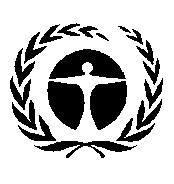 联合国
环境规划署Distr.: General5 September 2013ChineseOriginal: English 